Core Skills Progression Map - Music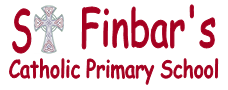 2016-2017  The Music curriculum at St Finbar’sOur music curriculum is for all children.Our curriculum is a skills-based one; using knowledge and understanding of composers & musicians and musical styles as the context for learning while developing core musical skills of listening, composing, rehearsing & refining, performing, singing and evaluating learning. Our curriculum is progressive; building on previous years’ knowledge, understanding and skills.Our curriculum is organised into broad areas of learning and core skills; following the National Curriculum (2014)PerformingListening & reviewingCreating & composingUnderstanding & exploringInter-related dimension of music (dynamics)Pulse – the steady beat of a piece of music Pitch – the melody and the way the notes change from low to high and vice versaRhythm – pattern of long and short sounds in a piece of music Dynamics – loud and soft Tempo – fast and slow Timbre – The type of sound – whisper/hum/sing/talk (examples with voice) or twinkly/hard/soft (examples with instruments)Texture – layers of sounds (number of instruments or voices playing together)Structure – the way the music is laid out – e.g. verse, chorus, verseCore skillsYear-group End-of-Year ExpectationsYear-group End-of-Year ExpectationsYear-group End-of-Year ExpectationsYear-group End-of-Year ExpectationsYear-group End-of-Year ExpectationsYear-group End-of-Year ExpectationsCore skillsY1Y2Y3Y4Y5Y6Listening & applying (L)To begin to identify simple repeated patterns and follow basic musical instruments To tell the difference between a fast and slow tempoTo tell the difference between loud and quiet sounds To identify and recognise repeated patterns and follow a wider range of musical instructions To understand how musical elements create different moods and effects on the listenerTo become more confident at representing sounds with a range of symbols, shapes and marks. To listen to a piece of music and start to find and internalise the pulse using movement.  To listen with attention and begin to recall sounds To begin to understand how different musical elements are combined and use to create an effect To begin to recognise simple notations to represent music including pitch and volume To listen to and begin to respond to music drawn from different traditions and great composers and musiciansTo listen to and recall patterns of sounds with increasing accuracy To understand how different musical elements are combined and used expressively To understand and begin to use established and invented musical notations to present music To listen to, understand a wide range of high quality live and recorded music drawn from different traditions, great composers To listen and recall a range of sounds and patterns of sounds confidently To begin to identify the relationship between sounds and how music can reflect different means To listen to and understand a wide range of high quality, live and recorded music from different traditions, composers and musicians To begin to discuss their differences and how music may be changed over time To use the correct musical language to describe the music you are listening to and your feelings towards it. To listen, comment on and discuss other dimensions of music and how it made them feel.  To listen to, internalised and recall sounds and patterns of sounds and patterns of sounds with accuracy and confidence To identify and explore the relationship between sounds and how music can reflect different meaningsTo use and apply a range of musical notation including staff notation, to plan, revise and refine musical material To develop an understanding of history of music from different cultures, traditions, composer and musicians evaluating how venue, occasion and purpose effects the way that music is create and performedPerforming and playing (P)To use voices in different ways such as speaking, singing and chanting To create and choose sounds To perform simple rhythmical patterns beginning to show an awareness of pulse. To think about others when performing To use voices expressively and creativelyTo sing with the sense of shape of the melodyTo perform rhythmical patterns and accompaniments keeping a steady pulse To think about others while performing To sing in unison, becoming aware of pitch To perform simple rhythmic and musical parts, beginning to vary the pitch with a small range of notes To think about others while performing To practise, rehearse and present performances to an audience To continue to develop in performance skills To sing in unison maintaining the correct pitch and using increasing expression To play and perform parts with an increasing number of notes, beginning to show musical expression by change dynamics. To think about others while performing. To apply skills from a topic when performing. To play a tuned instrument with some control and rhythmic accuracy. To sing in unison with clear diction, controlled pitch and sense of phrase To play and perform parts in a range of solo and ensemble context with increasing accuracy and expression To maintain my own part and be aware how the different parts fit togetherTo create and make music using different dynamic, pitch and tempo. To understand the importance of warming up our voices, good posture, breathing and projecting our voices and cornet sounds. To have a great understanding of the melody and words to interpret how a song should be performed. To sing in solo, unison and in parts with clear diction, controlled pitch and with sense of phrase To play and perform with accuracy, fluency, control and expression To think about the audience when performing and how to create a specific effect To continue to use glocks, recorders, band instruments to play melodies to follow a tune, improvise and compose. To play and perform with accuracy, fluency, control and expression. To think about the audience when performing and how to create a specific effect. To understand the importance of warming up our voices, good posture, breathing and projecting your voice/sound. Creating & composing (C)To know about and experiment with sounds  To recognise and explore how sounds can be organised To identify and organise sounds using simple criteria e.g. loud, soft, high, low To begin to represent sounds with simple sounds including shapes and marks To repeat short rhythmic and melodic patterns using tune and untuned instruments To begin to explore, choose and order sounds using different pitch/tempoTo use untuned and tuned instruments to explore and create simple melodiesTo create and choose sounds for specific effects. To create rhythmical patterns that use a small range of notes To begin to join simple layers of sound e.g. a background rhythm and a solo melody To begin to create your own more complex tunes and melodies with the context of songs being learntTo record their compositions using graphic notations/ICTTo create and make music using different pitch and tempoTo create rhythmical and simple melodic patterns using an increased number of notes To compose your own pattern for others to copy using given notes on the cornetTo create increasingly complicated rhythmic a melodic phrase within given structures To start to choose, combine and organise patterns using given notes. To improvise and play back compositions using more complex patterns confidently. To confidently create your own melodies within the context of a song that is being learntTo record music confidently using graphic notations to record their musicTo start to choose, combine and organise patterns and musical ideas, structures and do this with understandingTo continue to musically demonstrate an understanding of dynamic, pitch, tempo and patternTo practise and present performance with more understanding and awareness of the audience and their needsUnderstanding & review (U)To talk about how music makes you feel or want to move e.g. it me want to dance/jump/shout etc. To think about and make simple suggestions about what could make their own work better e.g. play faster or louderTo begin to respond to different moods in music and explain what they think about the musicTo identify simple improvements to a performance relating to tempo or dynamic To give respectful comments about other performances. To describe and understand what the pulse, rhythm, pitch and tempo is To explore and comment on the way sounds can be use expressively, To comment on the effectiveness of their own work, identify and making improvements To begin to understand how the other dimensions of music are sprinkled through songs and pieces of music – pulse, pitch, tempo, structure and dynamics To recognise and explore the ways sounds can be combined and used expressively and comment on this effect To practise, rehearse and present performances with an awareness of audience and change when needed. To watch a recording and discuss performance offering respectful commentsTo identify and understand how the other dimensions of music are sprinkled through song and pieces of music – pulse, pitch, tempo, dynamic and structure. To describe compare and evaluate different types of music beginning to use musical words To comment on the effectiveness of their own work, identifying and making improvements based on its intended outcome To build on and progress form a steady pulse to clapping a more complex rhythm, improvising using rhythm, pitch and your voice. To identify and understand how dimensions of music are sprinkled through a song and piece of music – tempo, dynamics, timbre, texture and structure. To describe, compare and evaluate different types of music using a range of musical vocabulary including the inter-related dimensions of music To evaluate the success of own and others work, suggesting specific improvements based on intended outcomes and comment on how this could be achieved